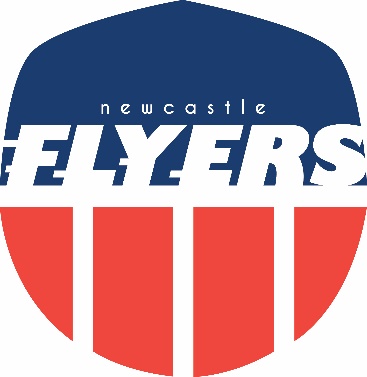 Flyers Awards 2021“Favourite Photo”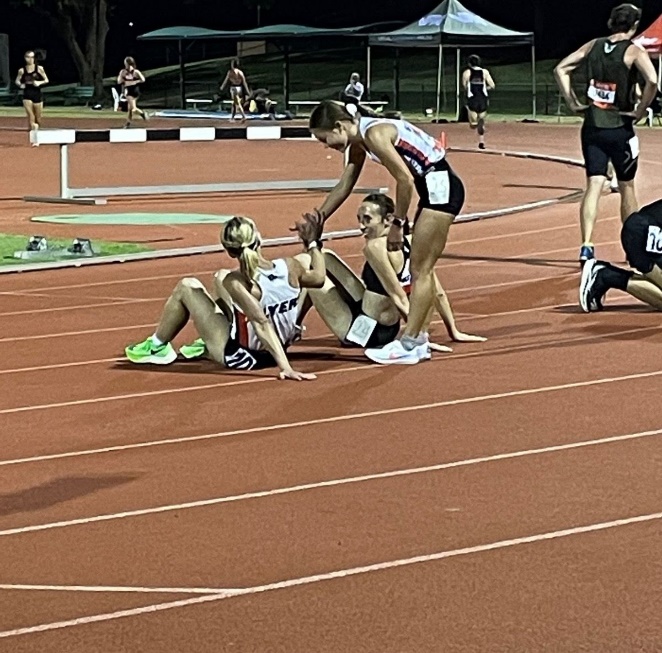 Champions 
champion 
each other                              Picture: Jess’ MumFlyers Awards 2021              “Most memorable long run”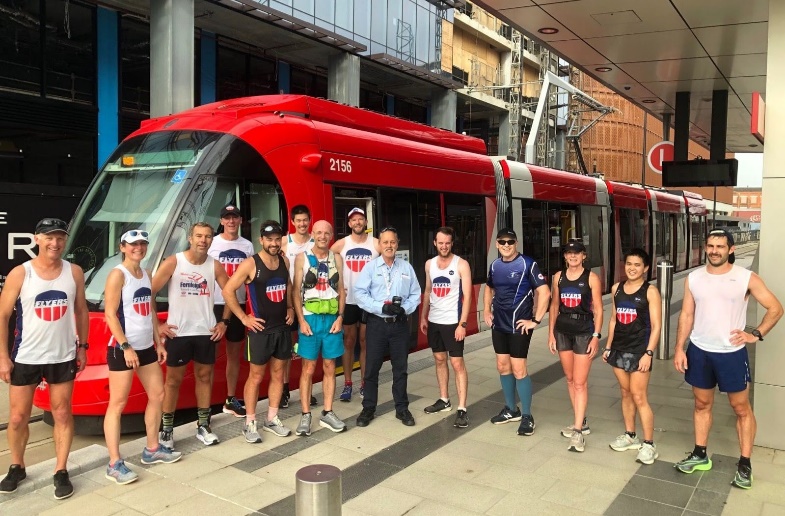            Race the Tram 🚋                                Run Leader: Michael Ovenstone